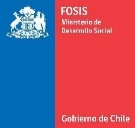 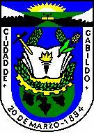           ILUSTRE MUNICIPALIDAD DE CABILDO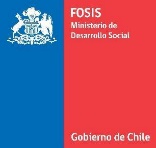 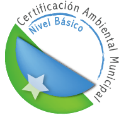                         DIRECCION DE DESARROLLO COMUNITARIOFORMATO DE CURRICULUMConcurso Público Apoyo Familiar Integral Comuna de Cabildo.Instrucciones:- Recuerde adjuntar los documentos de respaldo.Antecedentes del (la) Postulante:Formación Académica del (la)  Postulante:Experiencia laboral del (la) Postulante:(Insertar filas adicionales si lo requiere) Lista de documentos (copia simple  que adjunta):(Insertar filas adicionales si lo requiere) Trabajos voluntarios  acreditados  Capacitaciones certificadas en el área social acreditadas  __________________________Nombre y firma del postulanteFecha _______________________Nombre completo: Domicilio:Teléfono:Correo electrónico:Título Profesional InstituciónCargo o funciones desempeñadasDe   (mm/aa)Hasta(mm/aa)